О проведении инвентаризации	 В целях контроля учета имущества, руководствуясь Уставом муниципального образования Старомукменевский сельсовет:	1.Создать комиссию для проведения инвентаризации финансовых и нефинансовых активов  администрации Старомукменевского сельсовета в составе:Председатель комиссии– Глава муниципального образования Каюмова Р.А.Члены комиссии              - ведущий бухгалтер  Мухаметзянова Г.Ф.	                                -специалист Гафиятуллина Г.Р.                                         - заведующая СДК Шаймуратова Г.С.                                         - заведующая библиотекой Мусифуллина М.Р.	2. Комиссии провести инвентаризацию нефинансовых активов, учтенных на балансовых и забалансовых счетах по состоянию на 01 декабря 2022 года.          3.  К инвентаризации приступить 01 декабря 2022 года. Материалы по результатам инвентаризации направить в централизованную бухгалтерию          4. Бухгалтеру Мухаметзяновой Г.Ф. проверить и сопоставить данные  инвентаризационных описей и актов инвентаризации с данными бухгалтерского учета.          5. Инвентаризацию финансовых активов и обязательств провести по состоянию на 01 декабря 2022 года.          6. Материально-ответственному лицу до начала инвентаризации проверить наличие и состояние основных средств и материальных запасов по местам их хранения и представить в комиссию расписку о том, что все активы и ценности оприходованы, выбывшие списаны, все первичные документы по ним сданы в бухгалтерию.          7. Контроль за исполнением настоящего распоряжения возлагаю на  бухгалтера централизованной бухгалтерии Мухаметзянову Г.Ф.           8. Распоряжение вступает в силу со дня его подписания.         Глава МО         Старомукменевский сельсовет:                                                   Р.А.Каюмова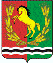 АДМИНИСТРАЦИЯ  МУНИЦИПАЛЬНОГО ОБРАЗОВАНИЯСТАРОМУКМЕНЕВСКИЙ СЕЛЬСОВЕТАСЕКЕЕВСКОГО РАЙОНА  ОРЕНБУРГСКОЙ ОБЛАСТИР А С П О Р Я Ж Е Н И Е29.11.2022                                           с. Старомукменево                                          № 9-р